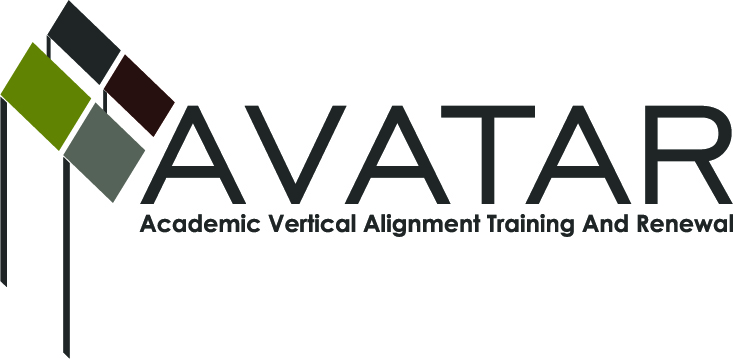 AVATAR Partnership Region: 2Meeting/Session Documentation FormForm should be completed after each meeting and given to the Regional AVATAR Coordinator/FacilitatorAgenda Format Key:  P = Presentation, F = Feedback, D = Decision-Making, W = Work Group, O = Other, with explanationAVATAR Meeting MinutesMeeting Participant ListMeeting:AVATAR Team MeetingAVATAR Team MeetingAVATAR Team MeetingAVATAR Team MeetingAVATAR Team MeetingMeeting Purpose:Focus of Work; Symposium PlanningFocus of Work; Symposium PlanningFocus of Work; Symposium PlanningFocus of Work; Symposium PlanningFocus of Work; Symposium PlanningDate:January 21, 2014Start Time:3:10 p.m.End Time:4:00 p.m.Meeting Coordinator/ Facilitator:Janet M. CunninghamLocation:Location:STAR AnnexSTAR AnnexMeeting Recorder:Janet M. CunninghamMeeting Timekeeper:Meeting Timekeeper:Connie NowellConnie NowellTimeTopicFormatDiscussion LeaderDesired Outcome3:10 p.m.Welcome DiscussionJanet Cunningham3:17 p.m.Discussion ItemsDiscussionJanet Cunningham3:54 p.m.Payments for FallPresentationJanet Cunningham3:55 p.m.Next MeetingDiscussionJanet CunninghamSet dateAction ItemPerson ResponsibleDue DateDiscussion Items:Mathematics SymposiumDr. Cunningham presented the program for the event and each session was discussed.  The title for the symposium was changed to better reflect what we are trying to accomplish.  Suggestions were made to fill open presenter slots.  Dr. Cunningham will revise the flyer and see that it is set out.   The lunch menu was decided.Legislative/Curriculum UpdatesEducational institutions are still waiting for information from the State.College Readiness CourseThis course is a part of HB5 and must be in place in the fall.  Universities should partner with public schools so that those public schools can provide a college readiness course.  Not much progress has been made along these lines.Dr. Cunningham will complete flyer for distribution and will contact possible presenters to fill vacant slots.  Dr. Cunningham will finalize lunch menu.  All members should publicize event.Institutions to continue to work to complete this.January 22, 2014 for flyerPayments for FallDr. Cunningham distributed stipends to members who were present.Next meeting – Monday, February 10, at 3:10 p.m., STAR Annex, 4201 Calallen Dr., Room D-9.  Dr. Janet CunninghamNotesNameTitleOrganization/InstitutionGeorge TinteraAssociate ProfessorTexas A&M University-CCShere SalinasSecondary Math SpecialistCorpus Christi ISDDr. Janet M. CunninghamExecutive  DirectorE2E Partners (P-16  Council)